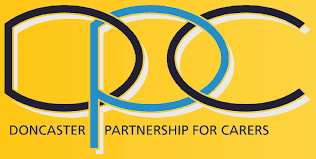 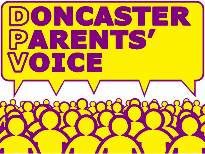 Please complete this form in BLOCK CAPITALSPlease complete this form in BLOCK CAPITALSPlease complete this form in BLOCK CAPITALSPlease complete this form in BLOCK CAPITALSParent Carer DetailsParent Carer DetailsParent Carer DetailsParent Carer DetailsFull NameGenderDate of BirthEthnicityAddressPost CodeEmail AddressTelephone NoChilds DetailsChilds DetailsChilds DetailsChilds DetailsFull NameGenderDate of BirthEthnicityChildren up to 25 years are eligibleChildren up to 25 years are eligibleChildren up to 25 years are eligibleChildren up to 25 years are eligibleAddress(If different to parent)Post CodeSchoolPLEASE NOTE - child must be a resident in Doncaster or the areas under the authority of Doncaster CouncilPLEASE NOTE - child must be a resident in Doncaster or the areas under the authority of Doncaster CouncilPLEASE NOTE - child must be a resident in Doncaster or the areas under the authority of Doncaster CouncilPLEASE NOTE - child must be a resident in Doncaster or the areas under the authority of Doncaster CouncilSiblingsPlease list any siblings and their DOB's that live in the same householdPlease list any siblings and their DOB's that live in the same householdPlease list any siblings and their DOB's that live in the same householdPlease list any siblings and their DOB's that live in the same householdChilds DisabilityChilds DisabilityChilds DisabilityPlease tick as applicableYESNODoes your child have an EHCP or SEN plan?Does your child receive DLA or PIP?Does your child have a full diagnosis?Is your child currently on an assessment pathway?PLEASE NOTE - answering 'no' to all of the above will not necessarily mean an unsuccessful application.  We will contact you to discuss your circumstances, support needs and your available optionsPLEASE NOTE - answering 'no' to all of the above will not necessarily mean an unsuccessful application.  We will contact you to discuss your circumstances, support needs and your available optionsPLEASE NOTE - answering 'no' to all of the above will not necessarily mean an unsuccessful application.  We will contact you to discuss your circumstances, support needs and your available optionsPlease tick as applicableYESNOAutism Spectrum Disorder (ASD)Attention Deficit Hyperactivity Disorder (ADHD)Hearing ImpairmentVisual ImpairmentMulti-Sensory Impairment (Deaf and Blind)Moderate Learning Disability (MLD)Severe Learning Disability (SLD)Profound and Multiple Learning Disability (PMLD)Childs Disability continuedChilds Disability continuedChilds Disability continuedPlease tick as applicableYESNOSpecific Learning Disability (SpLD) e.g. Dyslexia or DyspraxiaPhysical DisabilitySocial, Emotional and Mental Health Needs (SEMH)Speech, Language and Communication Needs (SLCN)Sensory Processing DisorderOther (please specify)You will be required to provide evidence of your child's disability.  Please tick below which form of evidence you are including with your application.  We do accept photocopies of documentsYou will be required to provide evidence of your child's disability.  Please tick below which form of evidence you are including with your application.  We do accept photocopies of documentsLetter of diagnosis or letter confirming your child is on a pathwayAward letter of DLA or PIPProof your child attends a special school settingCopy of your most recent EHCP or SEN PlanOther (please specify)PLEASE NOTE - Failure to provide official documents will not necessarily mean an unsuccessful application.  We will contact you to discuss your circumstances, support needs and your available optionsPLEASE NOTE - Failure to provide official documents will not necessarily mean an unsuccessful application.  We will contact you to discuss your circumstances, support needs and your available optionsMax CardMax CardMax CardMax CardMax CardMax CardMax Card is the UK’s leading discount card for days out for families of SEND and looked after childrenMax Card is the UK’s leading discount card for days out for families of SEND and looked after childrenMax Card is the UK’s leading discount card for days out for families of SEND and looked after childrenMax Card is the UK’s leading discount card for days out for families of SEND and looked after childrenMax Card is the UK’s leading discount card for days out for families of SEND and looked after childrenMax Card is the UK’s leading discount card for days out for families of SEND and looked after childrenYESYESNOI would like to purchase a Max Card for £6.00I would like to purchase a Max Card for £6.00I would like to purchase a Max Card for £6.00We will contact you to arrange for payment and collection of the cardWe will contact you to arrange for payment and collection of the cardWe will contact you to arrange for payment and collection of the cardWe will contact you to arrange for payment and collection of the cardWe will contact you to arrange for payment and collection of the cardWe will contact you to arrange for payment and collection of the cardGDPRGDPRGDPRGDPRGDPRGDPRIn accordance with GDPR and relevant UK data protection laws, Doncaster Parents’ Voice, a subsidy of Doncaster Partnership for Carers (reg. charity no. 1075455), will store all personal information provided in this form for the purpose of providing the relevant services only. Demographic data may be shared with the local authority and local NHS providers. No personal or identifiable information will be shared to any third party unless required to do so by law. For more information about your privacy and how we use your data, please contact our team via dpvoice@doncastercarers.org.ukIn accordance with GDPR and relevant UK data protection laws, Doncaster Parents’ Voice, a subsidy of Doncaster Partnership for Carers (reg. charity no. 1075455), will store all personal information provided in this form for the purpose of providing the relevant services only. Demographic data may be shared with the local authority and local NHS providers. No personal or identifiable information will be shared to any third party unless required to do so by law. For more information about your privacy and how we use your data, please contact our team via dpvoice@doncastercarers.org.ukIn accordance with GDPR and relevant UK data protection laws, Doncaster Parents’ Voice, a subsidy of Doncaster Partnership for Carers (reg. charity no. 1075455), will store all personal information provided in this form for the purpose of providing the relevant services only. Demographic data may be shared with the local authority and local NHS providers. No personal or identifiable information will be shared to any third party unless required to do so by law. For more information about your privacy and how we use your data, please contact our team via dpvoice@doncastercarers.org.ukIn accordance with GDPR and relevant UK data protection laws, Doncaster Parents’ Voice, a subsidy of Doncaster Partnership for Carers (reg. charity no. 1075455), will store all personal information provided in this form for the purpose of providing the relevant services only. Demographic data may be shared with the local authority and local NHS providers. No personal or identifiable information will be shared to any third party unless required to do so by law. For more information about your privacy and how we use your data, please contact our team via dpvoice@doncastercarers.org.ukIn accordance with GDPR and relevant UK data protection laws, Doncaster Parents’ Voice, a subsidy of Doncaster Partnership for Carers (reg. charity no. 1075455), will store all personal information provided in this form for the purpose of providing the relevant services only. Demographic data may be shared with the local authority and local NHS providers. No personal or identifiable information will be shared to any third party unless required to do so by law. For more information about your privacy and how we use your data, please contact our team via dpvoice@doncastercarers.org.ukIn accordance with GDPR and relevant UK data protection laws, Doncaster Parents’ Voice, a subsidy of Doncaster Partnership for Carers (reg. charity no. 1075455), will store all personal information provided in this form for the purpose of providing the relevant services only. Demographic data may be shared with the local authority and local NHS providers. No personal or identifiable information will be shared to any third party unless required to do so by law. For more information about your privacy and how we use your data, please contact our team via dpvoice@doncastercarers.org.ukI confirm that all information provided is true and accurate to the best of my knowledge. I consent to my personal information being stored and processed as outlined in the disclaimer aboveI confirm that all information provided is true and accurate to the best of my knowledge. I consent to my personal information being stored and processed as outlined in the disclaimer aboveI confirm that all information provided is true and accurate to the best of my knowledge. I consent to my personal information being stored and processed as outlined in the disclaimer aboveI confirm that all information provided is true and accurate to the best of my knowledge. I consent to my personal information being stored and processed as outlined in the disclaimer aboveI confirm that all information provided is true and accurate to the best of my knowledge. I consent to my personal information being stored and processed as outlined in the disclaimer aboveI confirm that all information provided is true and accurate to the best of my knowledge. I consent to my personal information being stored and processed as outlined in the disclaimer aboveSignatureDateDatePlease e-mail this application form along with any additional documents to karen@doncastercarers.org.ukPlease e-mail this application form along with any additional documents to karen@doncastercarers.org.ukPlease e-mail this application form along with any additional documents to karen@doncastercarers.org.ukPlease e-mail this application form along with any additional documents to karen@doncastercarers.org.ukPlease e-mail this application form along with any additional documents to karen@doncastercarers.org.ukPlease e-mail this application form along with any additional documents to karen@doncastercarers.org.uk